Spring Newsletter 2019-20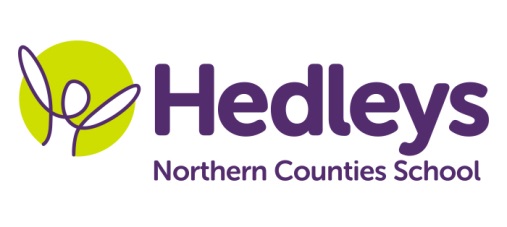 Lindisfarne ClassDear Parents and Carers,Welcome back! We hope you have all had a lovely Christmas. It has been great to see everyone back in school and hear about what they have been up to over the holidays.  This term the class topic will be superheroes, which will include exploring music relating to different super hero movies, costumes, arts and crafts and movie making using the green screen.  We will continue to focus on the following areas of learning throughout our curriculum:Preparation for adulthood, which will include individualised work related learning and enterprise programmes.Individualised life skills and independence programmes. Community and social interaction, with many opportunities to visit different places in the community including local cafes, leisure centres and work related learning taster sessions. Accreditation; we will continue to use ASDAN for our formal accreditation. This will include a mixture of ‘Towards Independence’ modules and ‘Life Skills challenge’. In speech and language therapy sessions with Mollie our speech and language therapist, students will work on their individualised programmes with their preferred method of communication (BSL, PECS, Voca’s, verbal language). This will take place throughout group sessions, such as Baking Therapy, Sensory Story which this term will be the greatest showman, PE and also on a 1:1 basis. In occupational therapy sessions, Doug will continue to support students on their life skills, independence and behaviour for learning within everyday contexts. OTs will be working on therapy throughout the curriculum, such as in food technology and PE as well as on a 1:1 basis. Both speech and language therapy and occupational therapy will continue to be provided on a needs led basis for each student, which will be reviewed as appropriate throughout the year. Please don’t hesitate to contact me on 0191 2815821 or the below email address if you require any further information. Best wishes,Annmarie Don’t forget there will be a photographer onsite on Tuesday 28th January to take school photos of our students.Class teacherOTSALTAnnMarie Martina.martin@percyhedley.org.ukDoug McQuillin d.mcquillin@percyhedley.org.uk Mollie Henaghan m.henaghan@percyhedley.org.uk PhysioPhysioPhysioNHS team on referralNHS team on referralNHS team on referral